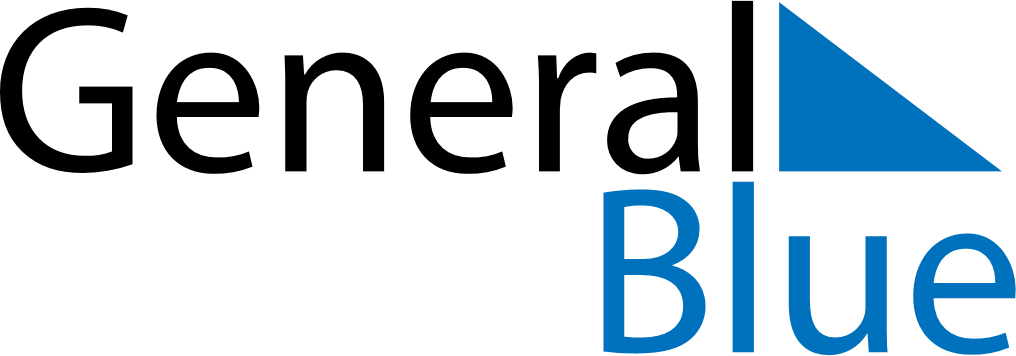 December 2028December 2028December 2028December 2028December 2028December 2028South SudanSouth SudanSouth SudanSouth SudanSouth SudanSouth SudanSundayMondayTuesdayWednesdayThursdayFridaySaturday123456789101112131415161718192021222324252627282930Christmas DayRepublic Day31New Year’s EveNOTES